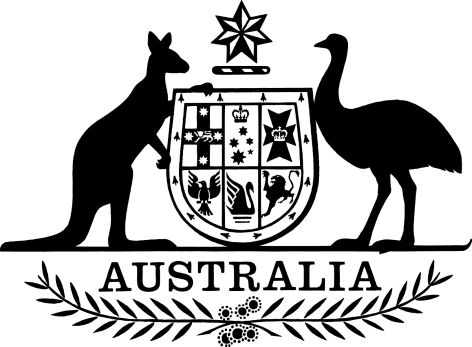 Online Safety (Basic Online Safety Expectations) Amendment Determination 2024I, Michelle Rowland, Minister for Communications, make the following determination.Dated	Michelle Rowland Minister for CommunicationsContents1  Name	12  Commencement	13  Authority	14  Schedules	1Schedule 1—Amendments	2Online Safety (Basic Online Safety Expectations) Determination 2022	21  Name		This instrument is the Online Safety (Basic Online Safety Expectations) Amendment Determination 2024.2  Commencement		This instrument commences the day after this instrument is registered.3  Authority		This instrument is made under section 45 of the Online Safety Act 2021.4  Schedules		Each instrument that is specified in a Schedule to this instrument is amended or repealed as set out in the applicable items in the Schedule concerned, and any other item in a Schedule to this instrument has effect according to its terms.Schedule 1—AmendmentsOnline Safety (Basic Online Safety Expectations) Determination 20221  After subsection 6(2) Insert: Additional expectation	(2A)	The provider of the service will take reasonable steps to ensure that the best interests of the child are a primary consideration in the design and operation of any service that is likely to be accessed by children. 2  Subsection 6(3) Omit “without limiting subsection (1) or (2), reasonable steps for the purposes of this section” and substitute “without limiting subsection (1), (2) or (2A), reasonable steps for the purposes of those subsections”. 3  Paragraph 6(3)(b)  Repeal the paragraph, substitute: 	(b)	if a service or a component of a service (such as an online app or game) is likely to be accessed by children (the children’s service) – ensuring that the default privacy and safety settings of the children’s service are robust and set to the most restrictive level;4  Paragraph 6(3)(e)  Repeal the paragraph, substitute: 	(e)	ensuring that assessments of safety risks and impacts are undertaken (including child safety risk assessments), identified risks are appropriately mitigated, and safety review processes are implemented, throughout the design, development, deployment and post-deployment stages for the service;5  After paragraph 6(3)(e)Insert: 		(f)	assessing whether business decisions will have a significant adverse impact on the ability of end-users to use the service in a safe manner and in such circumstances, appropriately mitigating the impact;	(g)	having staff, systems, tools and processes to action reports and complaints within a reasonable period of time in accordance with subsection 14(3);	(h)	investing in systems, tools and processes to improve the prevention and detection of material or activity on the service that is unlawful or harmful;	(i)	having processes for detecting and addressing hate speech which breaches a service’s terms of use and, where applicable, breaches a service’s policies and procedures and standards of conduct mentioned in section 14;	                        (j)  preparing and publishing regular transparency reports that outline the steps the service is taking to ensure that end-users are able to use the service in a safe manner, including:the use of online safety tools and processes;providing metrics on the prevalence of material or activity on the service that is harmful;  the service’s responsiveness to reports and complaints; and   how the service is enforcing its terms of use, policies and procedures and standards of conduct mentioned in section 14. Additional expectation	(5)	The provider of the service will take reasonable steps to make available controls that give end-users the choice and autonomy to support safe online interactions.Examples of reasonable steps that could be taken 	(6)	Without limiting subsection (5), reasonable steps for the purposes of that subsection could include the following: 	(a)	making available blocking and muting controls for end-users;	(b)	making available opt-in and opt-out measures regarding the types of content that end-users can receive;	(c)	enabling end-users to make changes to their privacy and safety settings.6  Paragraph 8(2)(a) Repeal the paragraph, substitute: 	implement or build a systemic weakness, or a systemic vulnerability, into a form of encrypted service;7  After section 8Insert:8A  Additional expectations—provider will take reasonable steps regarding generative artificial intelligence capabilities  If the service uses or enables the use of generative artificial intelligence capabilities, the provider of the service will take reasonable steps to consider end-user safety and incorporate safety measures in the design, implementation and maintenance of generative artificial intelligence capabilities on the service. If the service uses or enables the use of generative artificial intelligence capabilities, the provider of the service will take reasonable steps to proactively minimise the extent to which generative artificial intelligence capabilities may be used to produce material or facilitate activity that is unlawful or harmful.Examples of reasonable steps that could be taken Without limiting subsection (1) or (2), reasonable steps for the purposes of this section could include the following:ensuring that assessments of safety risks and impacts are undertaken, identified risks are appropriately mitigated, and safety review processes are implemented throughout the design, development, deployment and post-deployment stages of generative artificial intelligence capabilities; providing educational or explanatory tools (including when new features are integrated) to end-users that promote understanding of generative artificial intelligence capabilities on the service and any risks associated with the capabilities;ensuring, to the extent reasonably practicable, that training material for generative artificial intelligence capabilities and models do not contain unlawful or harmful material; ensuring, to the extent reasonably practicable, that generative artificial intelligence capabilities can detect and prevent the execution of prompts that generate unlawful or harmful material. 8B  Additional expectations—provider will take reasonable steps regarding recommender systemsIf the service uses recommender systems, the provider of the service will take reasonable steps to consider end-user safety and incorporate safety measures in the design, implementation and maintenance of recommender systems on the service. If the service uses recommender systems, the provider of the service will take reasonable steps to proactively minimise the extent to which recommender systems amplify material or activity on the service that is unlawful or harmful.Examples of reasonable steps that could be taken Without limiting subsection (1) or (2), reasonable steps for the purposes of this section could include the following:ensuring that assessments of safety risks and impacts are undertaken, identified risks are appropriately mitigated, and safety review processes are implemented throughout the design, development, deployment and post-deployment stages of recommender systems; providing educational or explanatory tools (including when new features are integrated) to end-users that promote understanding of recommender systems on the service, their objectives, and any risks associated with such systems;enabling end-users to make complaints or enquiries about the role recommender systems may play in presenting material or activity on the service that is unlawful or harmful; where technically feasible, enabling end-users to opt-out of receiving recommended content, or providing alternative curation options.8  Paragraph 9(2)(a) Repeal the paragraph, substitute: 	having processes, including proactive processes, that prevent the same person from repeatedly using anonymous accounts to post material, or to engage in activity, that is unlawful or harmful;9  Subsection 10(1)Repeal the subsection, substitute: The provider of the service will take reasonable steps to: consult and cooperate with providers of other services; and ensure consultation and cooperation occurs between all relevant services provided by that provider, in order to promote the ability of end-users to use all of those services in a safe manner.10  Paragraphs 10(2)(a) and (b)  Repeal the paragraphs, substitute:  	working with other service providers and between all relevant services provided by a service provider to detect high volume, cross-platform attacks (also known as volumetric or ‘pile-on’ attacks);	sharing information with other service providers and between all relevant services provided by a service provider on material or activity on the service that is unlawful or harmful, for the purpose of preventing and dealing with such material or activity.11  Paragraph 12(2)(a) Repeal the paragraph, substitute: implementing appropriate age assurance mechanisms;12  After paragraph 12(2)(b)Insert: continually seeking to develop, support or source, and implement improved technologies and processes for preventing access by children to class 2 material.13  After subsection 14(1) Insert: 	(1A)	The provider of the service will take reasonable steps (including proactive steps) to detect breaches of its terms of use and, where applicable, breaches of policies and procedures in relation to the safety of end-users, and standards of conduct for end-users. 14  Subsection 14(2)Repeal the subsection, substitute: 	(2)	The provider of the service will take reasonable steps (including proactive steps) to ensure that any penalties specified for breaches of its terms of use, policies and procedures in relation to the safety of end-users, and standards of conduct for end-users, are enforced against all accounts held or created by the end-user who breached the terms of use and, where applicable, breached the policies and procedures, and standards of conduct, of the service.15  After subsection 14(2)Insert: The provider of the service will, within a reasonable period of time:review and respond to reports and complaints mentioned in sections 13 and 15; and take reasonable steps to provide feedback on the action taken. For the purposes of subsection (3), in determining ‘a reasonable period of time’, the provider must have regard to: the nature and impact of the harm that is the subject of the report or complaint;  the complexity of investigating the report or complaint; and any other relevant matters.(5)  For the purposes of paragraph (3)(a):review means considering a report or complaint from when it is first made; and respond means taking and implementing a decision to have content removed and reported, have an end-user banned, or other content moderation decisions, or a decision to take no action.16  Subsection 15(2) Repeal the subsection, substitute: (2)	The provider of the service will ensure that the service has clear and readily identifiable mechanisms that enable any person ordinarily resident in Australia to report, and make complaints about, breaches of the service’s terms of use and, where applicable, breaches of the service’s policies and procedures and standards of conduct mentioned in section 14. 17  After subsection 20(4) Additional expectationIf the Commissioner, by written notice given to a provider of the service, requests the provider to give the Commissioner a report on the number of active end-users of the service in Australia (disaggregated into active end-users who are children and those who are adult end-users) during a specified period, the provider will comply with the request within 30 days after the notice of request is given. 18  After subsection 21(1) Insert:Note: The provider of the service is expected to have a designated contact point regardless of whether the service has staff physically located in Australia. 